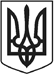 ЧОРТКІВСЬКА  МІСЬКА  РАДА ВИКОНАВЧИЙ  КОМІТЕТ РІШЕННЯ (ПРОЄКТ)___ серпня 2023 року			м. Чортків					      №___Про надання дозволу на безкоштовну передачу товарно-матеріальних цінностей 	З метою приведення обліку основних засобів, інших малоцінних необоротних активів та малоцінних швидкозношуваних предметів у відповідність до критеріїв Національних положень (стандартів) бухгалтерського обліку в державному секторі, відповідно до розділу 3 Положення про порядок списання майна, яке належить до комунальної власності  територіальної громади м. Чорткова затвердженого рішенням міської ради від 06.07.2016 №257, керуючись  підпунктом 1 пункту “а” статті 29, статті 52, частиною 6 статті 59 Закону України «Про місцеве самоврядування в Україні», виконавчий комітет міської радиВИРІШИВ:Надати дозвіл на безкоштовну передачу товарно-матеріальних цінностей додатку 1.Відділу бухгалтерського обліку та звітності міської ради оформити передачу товаро-матеріальних цінностей актом приймання–передачі у порядку і терміни встановлені чинним законодавством України.Копію рішення направити у відділ бухгалтерського обліку та звітності апарату міської ради. Контроль за виконанням даного рішення залишаю за собою.Міський голова							  Володимир ШМАТЬКО               Я. Дзиндра                В. Ярич                  М. Фаріон            Наталія Гуменюк